Здания для внеклассного мероприятия «Крестики-Нолики»Устный счет1. Как быстро вычислить: 1+2+3+4+…+10?Ответ: 11*5=552. Как быстро вычислить сумму чисел от 1 до 100?Ответ: 101*50=50503. Какое целое число делится без остатка на любое натуральное число?Ответ: 0.4. Сумма, каких двух натуральных чисел равна их произведению?Ответ: 2*2=2+2.Математические орешки1. Какие знаки арифметических действий нужно поставить вместо знаков “?” в записи:  , чтобы получилось: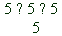 а) 8б) 20Ответ: а)  ; б)  .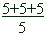 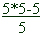 2. В записи: 8 8 8 8 8 8 8 8 поставьте между некоторыми числами знаки сложения так, чтобы в сумме получилось 1000.Ответ: 8 8 + 8 + 8 + 8 + 8 8 8.3. Пользуясь четырьмя двойками и знаками действия, запишите число 111.Ответ: 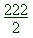 4. Какие знаки арифметических действий нужно поставить между восьмью двойками, чтобы получилось 8.Ответ: 2+2+2+2+2+2-2-2.5. Как нужно расставить знаки сложения в записи: 1 2 3 4 5 6 7, чтобы в сумме получилось 100.Ответ: 1 + 2 + 3 4 + 5 6 + 7.6. Как нужно расставить знаки сложения в записи: 9 8 7 6 5 4 3 2 1, чтобы в сумме получилось 99.Ответ: 9 + 8 + 7 + 6 5 + 4 + 3 + 2 + 1.7. С помощью четырех четверок запишите 7.Ответ: 4 + 4 __ 4/4 .Логические задачи1. В каком случаи, смотря на цифру 2,мы говорим десять?Ответ: Когда смотрим на часы2. По столбу высотой 10 м взбирается улитка. Днем она поднимается на 5м, а ночью опускается на 4 м. Через сколько дней улитка доберется до верха?Ответ: 6 дней.3. Три курицы за три дня несут три яйца. Сколько яиц снесут 12 таких же курей за 12 дней?Ответ:Одна курица несет одно яйцо за три дня. За 12 дней одна курица снесет четыре яйца, следовательно, 12 курей за 12 дней снесут 12х4=48 яиц.4. Петя и Миша играли на грязном и темном чердаке дома. Потом они спустились вниз. У Пети всё лицо было грязным, а лицо Миши чудом осталось чистым. Несмотря на это, только Миша отправился умываться. Почему?Миша увидел, что у Пети грязное лицо и подумал, что у него также лицо грязное, Петя, увидев чистое лицо Миши, подумал что с его лицом также все в порядке.5. Если в 12 ч дня идет дождь, то можно ли ожидать, что через 36 часов будет солнечная погода?Ответ: через 36 часов будет полночь. В это время солнечной погоды не бывает.6. Лев может съесть овцу за 2 часа, волк - за 3 часа, а собака - за 6 часов. За какое время они вместе съели бы овцу.Ответ: За 1 час (лев: за 2 часа может съесть 1 овцу,за 6 ч – 3 овцыза 6 ч – 2 овцыволк: за 3 ч – 1 овцу,собака: за 6 ч -1 овцуЗначит, вместе за 6 ч могут съесть 3+2+1=6 овец, за 1 ч – 1 овцу)Геомания1. В одной области 10 городов и каждые два города соединены дорогой. Сколько всего дорог в области.Ответ: 9+8+7+6+5+4+3+2+1 = 45 (дорог)2. Как ломаной линией, состоящей из 4 отрезков, не отрывая карандаша от бумаги перечеркнуть 9 точек.Ответ: 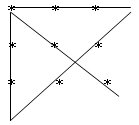 3. Как нужно разрезать циферблат часов на 6 частей так, чтобы во всех частях сумма чисел была одинакова.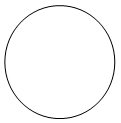 Ответ: сумма 13.4. Девочка начертила 2 прямые линии. На одной из них она отметила 3 точки на другой - 5 точек. Всего было отмечено 7 точек. Как она это сделала?Ответ: M E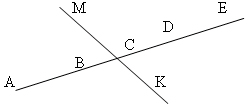 5. Изображенную фигуру разделить на 6 частей двумя прямыми.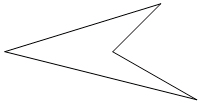 Ответ: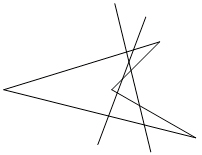 6. Постройте замкнутую ломаную линию, состоящую из трех звеньев и проходящую через 4 данные точки.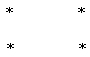 Ответ: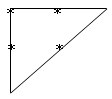 Магический квадрат1 2 3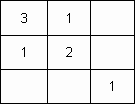 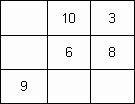 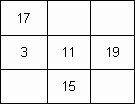 4 5 6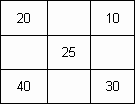 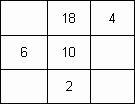 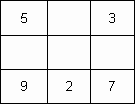 Числовые головоломкиЗапишите цифры 1 2 3 4 5 6 7 8 9, не меняя порядка цифр, расставьте между ними (+) и (-), всего три знака, чтобы в результате получилось 100.Ответ: 123-45-67+89.Запишите, пользуясь тремя пятерками число:а) 2б) 5.Ответ: а) (5+5):5=2, б) 5*5:5=5Какая цифра стоит в конце числа, выражающего произведение:9·11·13·…·21Ответ: 5.Подберите четыре натуральных числа таких, чтобы их сумма была равна их произведению.Ответ: 1+1+2+4=1·1·2·4.Подберите пять натуральных чисел таких, чтобы их сумма была равна их произведению.Ответ: 1+1+1+2+5=1·1·1·2·5,1+1+1+3+3=1·1·1·3·3,1+1+2+2+2=1·1·2·2·2.Весёлые вопросыМотоциклист ехал в поселок. По дороге он встретил три легковые машины и грузовик. Сколько всего машин шло в этот поселок?Ответ: 0.В одной семье два отца и два сына. Сколько это человек?Ответ: 3.Два велосипедиста выехали одновременно навстречу друг другу. Первый из пункта А со скоростью 20 км/ч, второй из пункта В со скоростью 15 км/ч. Какой из велосипедистов будет ближе к А в момент встречи?Ответ: одинаково.Три курицы за три дня снесут три яйца. Сколько яиц снесут 6 куриц за 6 дней? А 4 курицы за 9 дней?Ответ: 12.Одно яйцо варят 4 минуты. Сколько минут варят 5 яиц?Ответ: 4 минуты.В семье 5 сыновей и у каждого есть сестра. Сколько детей в этой семье?Ответ: 6.Установите закономерностьУстановите закономерность:1, 4, 9, 16, 25, 36, 49, …Ответ: а2.Установите закономерность:1, 8, 27, 64, 125, …Ответ: а3.Установите закономерность:1, 3, 2, 4, 5, 7, 6, 8, …Ответ: 2 нечет., 2 чет.Установите закономерность:2, 12, 22, 32, 42, …Ответ: +10.Установите закономерность:3, 9, 12, 15, 18, 21, …Ответ: .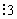        6.Установите закономерность:2, 4, 8, 16, 32, 64, 128, …Ответ: 2n.“Огонёк”Переложите 2 палочки так, чтобы получилось 5 равных квадратов.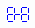 Ответ: 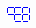 Переложите две спички так, чтобы муха оказалась в бокале.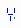 Ответ: 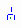 Снять две спички и получить четыре квадрата.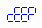 Ответ: 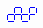 Из 12 спичек сложили “равенство”: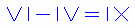 Как переложить спичку так, чтобы получилось верное равенство.Ответ: 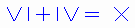 